VSTUPNÍ ČÁSTNázev komplexní úlohy/projektuMechanizační prostředky pro setí a sázeníKód úlohy41-u-3/AB85Využitelnost komplexní úlohyKategorie dosaženého vzděláníH (EQF úroveň 3)M (EQF úroveň 4)Skupiny oborů41 - Zemědělství a lesnictvíVazba na vzdělávací modul(y)Mechanizační prostředky pro setí a sázeníŠkolaMasarykova SŠ zemědělská a VOŠ, Purkyňova, OpavaKlíčové kompetenceKompetence k učení, Kompetence k řešení problémů, Komunikativní kompetence, Kompetence k pracovnímu uplatnění a podnikatelským aktivitámDatum vytvoření26. 05. 2019 11:52Délka/časová náročnost - Odborné vzdělávání8Délka/časová náročnost - Všeobecné vzděláváníPoznámka k délce úlohyRočník(y)2. ročník, 3. ročníkŘešení úlohyindividuálníCharakteristika/anotaceKomplexní úloha si klade za cíl upevnit znalosti a pracovní dovednosti žáků při výuce strojů a zařízení používaných při setí a sázení. Žáci si při plnění komplexní úlohy aktivně zopakují probrané učivo, čímž u nich dojde k co možná největšímu zapamatování získaných znalostí. Žáci samostatně aktivně uplatňují získané vědomosti v pracovním listu, které si na závěr s vyučujícím vyhodnotí a získají zpětnou vazbu svých znalostí.  V praktické části učitel vybere vhodný stroj, na kterém se provádějí stanovené úkoly v pracovním listu. Při praktické činnosti pracují žáci s návodem k obsluze stroje a fyzicky přistaveným strojem. Žák si na základě práce s návodem k obsluze stroje samostatně zjistí důležité informace pro práci se stanoveným strojem. Zjištěné informace a postup prací při výkonu úkolu si zapíše do pracovního listu. Tímto je žák veden k samostatnosti, logické úvaze a samostatnému uvažování. Díky aktivnímu přístupu ze strany žáka dojde k trvalejšímu zapamatování získaných poznatků.JÁDRO ÚLOHYOčekávané výsledky učeníŽák:Rozpoznává stroje a jejich základní části používané při setí, popisuje pracovní operace, které daný stroj provádí, a definuje význam těchto pracovních operacíPopisuje způsob práce secího stroje s osivem, určuje hlavní části secího stroje a způsoby seřízení základních částí na secím strojiPopisuje možnosti a způsoby navádění strojů při setí na pozemkuPrakticky popisuje a provádí seřízení a přípravu secího stroje před setím, ovládá secí stroj v praktickém provozu při setíSpecifikace hlavních učebních činností žáků/aktivit projektu vč. doporučeného časového rozvrhu1. Rozpoznává stroje a jejich základní části používané při setí, popisuje pracovní operace, které daný stroj provádí, a definuje význam těchto pracovních operacíNa základě předchozí prezentace učiva učitelem žák rozpoznává a definuje význam základních částí secího stroje v pracovním listuNa základě předchozí prezentace učiva učitelem žák rozpoznává stroje v pracovním listě, popisuje druh pracovní operace a definuje význam pracovní operace pro pěstované rostliny2. Popisuje způsob práce secího stroje s osivem, určuje hlavní části secího stroje a způsoby seřízení základních částí na secím strojiNa základě předchozí prezentace učiva učitelem žák popisuje způsob práce secího stroje s osivem, popisuje průchod osiva secím strojem při setí od zásobníku až secím botkám  v pracovním listuNa základě předchozí prezentace učiva učitelem žák popisuje možnosti seřízení výsevního ústrojí a změnu výsevního množství dle požadavku3. Popisuje možnosti a způsoby navádění strojů při setí na pozemkuNa základě předchozí prezentace učiva učitelem žák popisuje možnosti navádění secího stroje při setí na pozemku, graficky zpracovává pohyb stroje při různém naváděníDoporučený časový rozvrh činí 2 vyučovací hodiny.4. Prakticky popisuje a provádí seřízení a přípravu secího stroje před setím, ovládá secí stroj v praktickém provozu při setíPrakticky provádí přípravu secího stroje před setím, připravuje kontrolní výsevek na určenou plodinu, pracovní postup vpisuje do tabulkyPrakticky provádí agregaci stroje s tažným prostředkem a provádí setí na daném pozemku, následný pracovní postup vpisuje do tabulkyDoporučený časový rozvrh činí 6 vyučovacích hodin.Metodická doporučeníKomplexní úloha může být využita v teoretické i v praktické výuce výše uvedených oborů a je rozdělena do dílčích částí.1. dílčí částpracovní list slouží k opakování a postupnému zapamatování učivaučitel vede žáky k samostatné činnosti, zodpovídá případné dotazy žáků k dané problematiceučitel dohlíží na průběh činnosti a konzultuje se žáky jejich chybyučitel zkontroluje správnost výsledků2. dílčí částvyučující zadá samostatně každému žákovi zpracování praktického úkolu přímo na konkrétním strojiučitel vysvětlí požadavky a podmínky zadaného modelového úkolu – co udává výrobce stroje před jeho uvedením do provozu při konkrétní pracovní operaci, kritéria seřízení stroje pro stanovenou plodinu a pracovní operacivyučující ke splnění praktického úkolu může využít více strojů najednou, kde se žáci mohou prostřídat, nebo vytvořit skupiny žáků ke splnění praktického úkoluZpůsob realizaceÚlohu lze realizovat v teoretickém prostředí v učebně nebo v prostředí praktické výuky v dílně a na pracovišti smluvního partnera.PomůckyPC, tiskárna pro přípravu pracovních listů, konkrétní stroj při plnění praktické části úkolu.VÝSTUPNÍ ČÁSTPopis a kvantifikace všech plánovaných výstupů1. dílčí částpracovní list – zpracování stanovených úloh, doplnění údajů2. dílčí částpracovní list – provedení praktického úkolu, doplnění údajů v pracovním listu do tabulkyKritéria hodnoceníŽák bude individuálně hodnocen za splnění zadaných úkolů následovně:1. dílčí částhodnotí se věcná správnost doplnění; aktivní přístup; samostatnostcelkem 6 dílčích úkolů; žák získá za každý správně splněný úkol 5 bodů; celkem 30 bodů; uspěl při správném a věcném doplnění  50 % úkolů2. dílčí částhodnotí se věcná správnost doplnění; aktivní přístup; samostatnostcelkem 2 dílčí úkoly; žák získá za každý správně splněný úkol 10 bodů; celkem 20 bodů; uspěl při správném a věcném doplnění  50 % úkolůDoporučená literaturaNEUBAUER, K. et al.: Stroje pro rostlinnou výrobu. SZN Praha, 1989. 716 s. ISBN 80-209-0075-6.BAUER, F., SEDLÁK, P., ŠMERDA, T.: Traktory. Profi Press, Praha, 2006. 162 s. ISBN 80-86726-15-0.ROH, J., KUMHÁLA, F., HEŘMÁNEK, P.: Stroje používané v rostlinné výrobě. ČZU Praha, 2004. 269 s. ISBN 80-213-0614-9.KUMHÁLA, F. a kol.: Zemědělská technika – Stroje a technologie pro rostlinnou výrobu. ČZU Praha, 2007. 426 s. ISBN 978-80-213-1701-7.Břečka, J. a kol.: Stroje pro sklizeň pícnin a obilovin. ČZU Praha, 2001. IBSN 80-213-0738-2.SEDLÁK, P. a kol.: Stroje pro rostlinnou výrobu: návody do cvičení. 1. vyd. Brno: Vysoká škola zemědělská, 1993. 141 s. ISBN 80-7157-071-0.RÉDL, Otta: Základy mechanizace 1: učebnice pro střední zemědělské školy. Praha: Credit, 1996. ISBN 80-901645-8-7.Mechanizace zemědělství – odborný časopisPoznámkyDoporučené rozložení výuky: 2 vyučovací hodiny výuky modulu v teoretickém vyučování, 6 hodin výuky modulu v praktickém vyučováníObsahové upřesněníOV NSK - Odborné vzdělávání ve vztahu k NSKPřílohyPracovni-list-stroje-pro-seti-a-sazeni.docxMateriál vznikl v rámci projektu Modernizace odborného vzdělávání (MOV), který byl spolufinancován z Evropských strukturálních a investičních fondů a jehož realizaci zajišťoval Národní pedagogický institut České republiky. Autorem materiálu a všech jeho částí, není-li uvedeno jinak, je Vlastimil Dluhoš. Creative Commons CC BY SA 4.0 – Uveďte původ – Zachovejte licenci 4.0 Mezinárodní.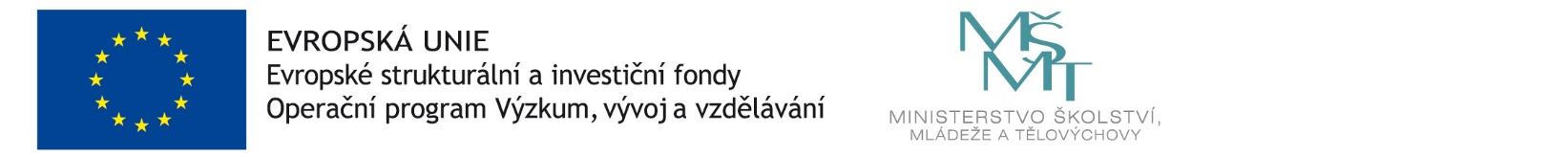 